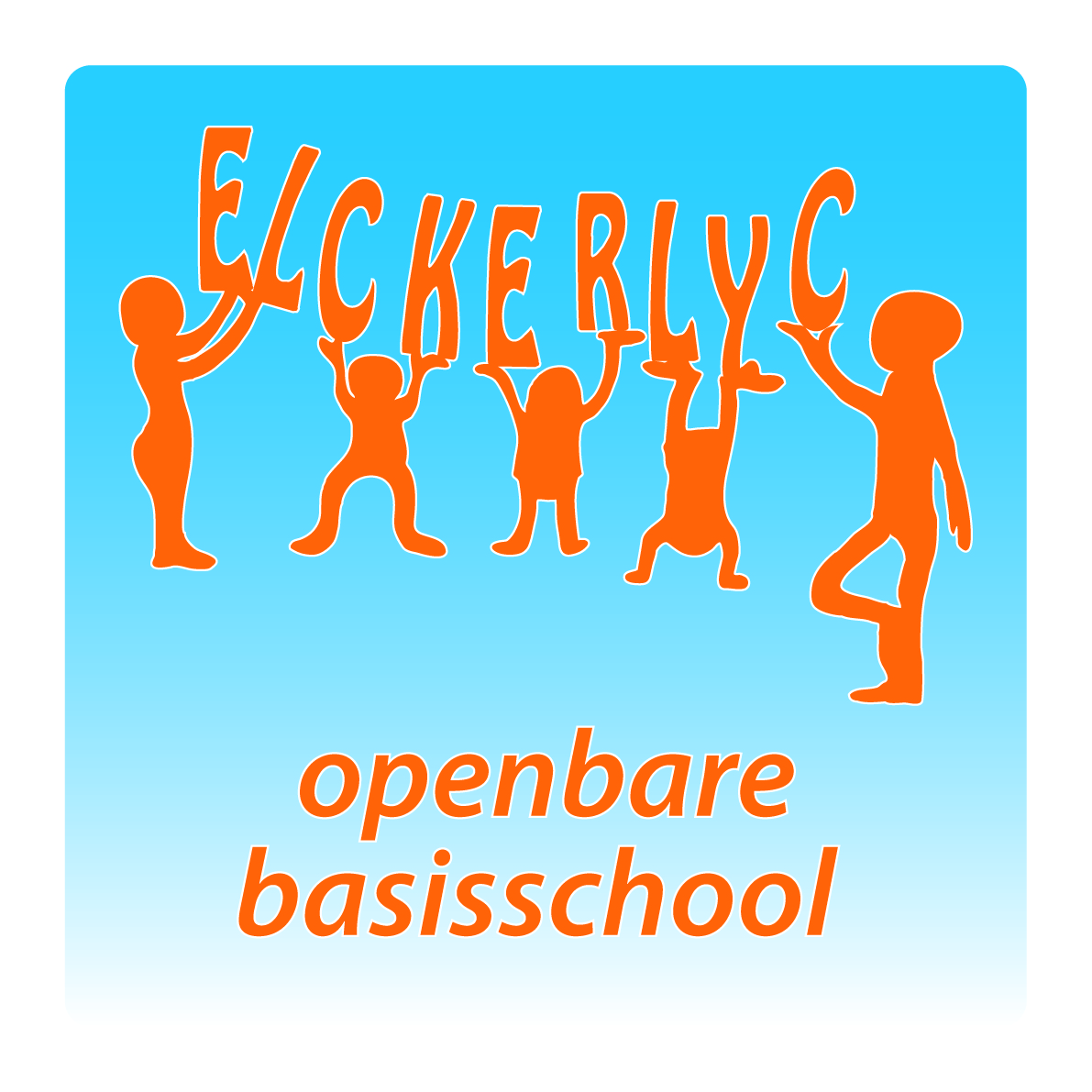 Anti-Pestprotocol basisschool Elckerlyc1.Plagen of pesten?Plagen is niet hetzelfde als pesten. De verschillen zou je zo kunnen aangeven:Een definitie van pesten op school luidt als volgt: “Pesten is het systematisch uitoefenen van psychische en/of fysieke mishandeling door een leerling of een groep leerlingen van één of meer klasgenoten of andere kinderen, die niet voldoende in staat zijn zichzelf te verdedigen.’’Met deze definitie is het verschil tussen pesten en plagen duidelijk aangegeven. Bij plagen is sprake van incidenten. Pesten echter gebeurt systematisch: een aantal keren per week, een keer per week of regelmatig.Pesten komt helaas ook bij ons op school voor. Het is een probleem dat wij onder ogen willen zien en op onze school dan ook serieus willen aanpakken.Daar zijn wel enkele voorwaarden aan verbonden:- Pesten moet als probleem worden gezien door alle direct betrokken partijen:leerlingen (gepeste kinderen, kinderen die pesten en de zwijgende groep leerlingen die niets doet), leerkrachten en de ouders/verzorgers (hierna genoemd: ouders)- De school moet proberen pestproblemen te voorkomen. Los van het feit of pesten wel of niet aan de orde is, moet het onderwerp pesten met de kinderen bespreekbaar worden gemaakt, waarna met hen regels worden vastgesteld.- Als pesten optreedt, moeten leerkrachten (in samenwerking met de ouders) dat kunnen signaleren en duidelijk stelling nemen.- Wanneer pesten ondanks alle inspanning toch weer de kop opsteekt, moet de school beschikken over een directe aanpak. Zie hiervoor punt 6 : stappenplan- Wanneer het probleem niet op de juiste wijze wordt aangepakt of de aanpak niet het gewenste resultaat oplevert dan zal er overlegd worden over een andere aanpak, eventueel met hulp van externe instanties. Ook kan er advies gevraagd worden aan de vertrouwenspersoon binnen het team. De Elckerlyc beschikt over een Anti-Pestcoördinator. Naam staat vermeld in de schoolgids.2.Doel pestprotocol basisschool ElckerlycDit pestprotocol heeft als doel om alle kinderen zich bij ons op school veilig te laten voelen, zodat zij zich optimaal kunnen ontwikkelen. Door elkaar te steunen en wederzijds respect te tonen stellen we alle kinderen in de gelegenheid om met veel plezier naar school te gaan!We doen dat door regels en afspraken zichtbaar te maken voor kinderen en volwassenen zodat als er zich ongewenste situaties voordoen, zij elkaar kunnen aanspreken op deze regels en afspraken.Leerkrachten en ouders uit de MR onderschrijven gezamenlijk dit pestprotocol.3. Preventief pestbeleidHet klimaat van de schoolDe Elckerlyc vindt een goed pedagogisch klimaat zeer belangrijk. Dat uit zich in aandacht voor normen en waarden die we vanuit de identiteit van de school belangrijk vinden. Wij vinden de sfeer waarin een kind moet opgroeien van groot belang om zo een volwaardig mens te worden. Wij stellen daarom een vriendelijk en veilig klimaat, met orde en regelmaat, op prijs. Pas als het kind zich veilig voelt, kan het zich ontwikkelen. Juist regelmaat geeft het kind kansen.Daarom hanteren we binnen onze school de volgende afspraken in alle groepen en spreken die met de leerlingen door en af. Hierbij wordt rekening gehouden met de leeftijd van de leerlingen.De afspraken worden “vertaald “ naar het niveau van de kinderen en krijgen een plaats in elke klas.We hopen zodoende dat er een preventieve werking van uitgaat en spreken de kinderen, die zich niet aan de gemaakte afspraken houden, daarop aan.AfsprakenOp de Elckerlyc:-Luisteren we naar elkaar. -Accepteren wij elkaar. Ieder mens is anders, dat mag. -Helpen wij elkaar. -Werken en doen wij dingen samen. We sluiten niemand buiten. -We zijn verantwoordelijk voor ons eigen gedrag. -Verder maken we ook per groep, samen met de kinderen, klassenregels. Deze regels hangen in de     klas. De leerkracht kan dit wel enigszins sturen en denk hierbij aan de volgende regels: -Ik ben aardig voor iedereen. -Ik accepteer geen pestgedrag. -Ik luister naar anderen. -Ik los een meningsverschil op door in gesprek te gaan. -Ik praat met gewone stem. -Ik blijf van iedereen af. Ik schop, duw of sla niet, ook niet als grapje. -Ik ga zorgvuldig om met de spullen. -Ik zorg ervoor dat het netjes blijft in en om het schoolgebouw. -Ik gebruik geen schuttingtaal, scheldwoorden of bijnamen. -Ik roddel niet over anderen. -Ik begroet een ander vriendelijk. WerkvormenBinnen het samenwerken tussen leerlingen zitten veel sociaalvormende elementen. De kinderen leren hoe ze met elkaar in gesprek kunnen gaan en worden geactiveerd om zich te verdiepen in de mening van een ander. Deze werkvormen zorgen voor een leeromgeving die sociaal gedrag versterkt.Wij werken in groep 1 t/m 8 met de methode Leefstijl voor sociale- en emotionele ontwikkeling en de 21st century skills,  waaronder samenwerken en probleemoplossend vermogen.Vanaf groep 1 spreken wij gezamenlijk klassenregels af, wij hangen deze op in de klas en laten ze door alle leerlingen uit de klas ondertekenen. De algemene omgangsregels hangen duidelijk zichtbaar in de gangen van de school.4. Indien er toch sprake is van pestgedrag?Indien er toch sprake is van pesten gaan we daar als school actief mee om.We gaan uit van de aanbevelingen uit de hier achter beschreven vijfsporen aanpak. Deze is ontwikkeld door de landelijke organisaties voor ouders in het onderwijs.Wil je pesten effectief bestrijden dan zul je de volgende vijf groepen moeten meenemen.5. Vijf sporen aanpak:5.1 De leraar (signaleren en aanpakken)GroepsniveauLeraren hebben een sleutelrol in de aanpak van het pesten. Zij zijn de eerst verantwoordelijken voor de aanpak van het pesten. Het is belangrijk dat zij pesten vroegtijdig signaleren en effectief bestrijden. De leraren worden ondersteund door de werkgroep gedrag die, als het nodig is, ook buiten de klas met individuele kinderen of met groepjes kinderen aan de slag gaat.De oudersIn deze fase zal de leerkracht of de intern begeleider, afhankelijk van de ernst van de zorg, de ouders op de hoogte stellen. Desnoods zal er een door school georganiseerd gesprek plaatsvinden met alle ouders uit de groep om te praten over de oplossing. Leerkracht(en) en ouders proberen in goed overleg samen te werken aan een bevredigende oplossing. De leerkracht biedt altijd hulp aan het gepeste kind en begeleidt de pester, indien nodig in overleg met de ouders en/of externe deskundigen.5.2 Hulp aan het gepeste kindUiteraard moet ook hulp aan het slachtoffer worden geboden. Kinderen die voortdurend worden gepest, kunnen op verschillende manieren reageren. De meeste kinderen worden passief en zitten er duidelijk mee. Een enkel gepest kind gaat zelf uitdagen.Beide vormen van gedrag zijn ‘aangeleerd’, in de zin van ‘reacties op uitstoting’. Dit gedrag kan ook weer afgeleerd worden.In dit geval zijn bijvoorbeeld sociale vaardigheidstraining, op zelfverdediging, kanjertraining goede interventies.Begeleiding van de gepeste leerling- Medeleven tonen en luisteren en vragen: hoe en door wie wordt er gepest.- Nagaan hoe de leerling zelf reageert, wat doet hij/zij voor tijdens en na het pesten.- Huilen of heel boos worden is juist vaak een reactie die een pester wil uitlokken.- De leerling in laten zien dat je op een andere manier kunt reageren.- Zoeken en oefenen van een andere reactie bijvoorbeeld je niet afzonderen.- Het gepeste kind in laten zien waarom een kind pest.- Nagaan welke oplossing het kind zelf wil.- Sterke kanten van de leerling benadrukken.- Belonen (schouderklopje) als de leerling zich anders/beter opstelt.- Praten met de ouders van de gepeste leerling en de ouders van de pester(s).Het gepeste kind niet overbeschermen bijvoorbeeld naar school brengen of ‘ik zal het de pesters wel eens gaan vertellen’. Hiermee plaats je het gepeste kind in een uitzonderingspositie waardoor het pesten zelfs nog toe kan nemen.5.3 Hulp aan de pesterAlgemeen:Er wordt uiteraard met de pester gesproken. Dit kan een probleemoplossend gesprek zijn (op zoek naar de oorzaak) om vervolgens de gevoeligheid voor wat hij met het slachtoffer uithaalt te vergroten, gekoppeld aan afspraken met evaluatiemomenten.Het advies is om de pester even de gelegenheid te bieden om zijn leven te beteren alvorens zijn ouders bij zijn wangedrag te betrekken. Natuurlijk is dit wel afhankelijk van de ernst van het pestgedrag. Begeleiding van de pester- Praten; zoeken naar de reden van het ruzie maken/pesten (baas willen zijn, jaloezie, verveling        buitengesloten voelen).- Laten zien wat het effect van zijn/haar gedrag is voor de gepeste.- Excuses aan laten bieden.- In laten zien welke sterke (leuke) kanten de gepeste heeft.- Pesten is verboden in en om de school: wij houden ons aan deze regel; straffen als het kind wel                              pest.- Belonen (schouderklopje) als kind zich aan de regels houdt.- Kind leren niet meteen kwaad te reageren, leren beheersen, de ‘stop-eerst-nadenken-houding’  of een andere manier van gedrag aanleren.- Contact tussen ouders en school; elkaar informeren en overleggen. Inleven in het kind; wat is de           oorzaak van het pesten? Oorzaken van pestgedrag kunnen zijn:- Een problematische thuissituatie.- Voortdurend gevoel van anonimiteit (buitengesloten voelen).- Voortdurend in een niet-passende rol worden gedrukt.- Voortdurend met elkaar de competitie aangaan.- Een voortdurende strijd om de macht in de klas of in de buurt.- Zoeken van een sport of club; waar het kind kan ervaren dat contact met andere kinderen wel leuk    kan zijn- Inschakelen hulp; sociale vaardigheidstrainingen; Jeugdgezondheidzorg; huisarts; GGD5.4 Hulp aan de zwijgende middengroepOm de zwijgende middengroep tot bondgenoot in de strijd tegen het pesten te maken zijn de volgende acties mogelijk:- Pesten aan de orde stellen in de klas bijvoorbeeld door aandacht voor dit pestprotocol en het onderwerp regelmatig terug te laten komen. Telkens in andere bewoordingen en ook gebruikmakend van verschillende werkvormen.-  Als een leraar met de klas spreekt over pesten, is het raadzaam geen pestsituatie in de klasals uitgangspunt te nemen, maar het onderwerp daar bovenuit te tillen. Gebeurt dit niet dan kan de klas het probleem ontkennen, bagatelliseren, het slachtoffer de schuld geven of zeggen dat het maar een grapje is. Of de pesters gaan het slachtoffer voor zijn klikken bestraffen.-   Via rollenspel het buitengesloten zijn aan den lijve ondervinden.5.5 Hulp aan de oudersOuders van gepeste kinderen:a)	Houd de communicatie met uw kind open, blijf in gesprek met uw kind.b) 	Als pesten niet op school gebeurt, maar op straat, probeert u contact op te nemen met de     	ouders van de pester(s) om het probleem bespreekbaar te maken.c) 	Pesten op school kunt u het beste direct met de leerkracht bespreken.d)	Door positieve stimulering en zgn. schouderklopjes kan het zelfrespect vergroot worden of     	weer terug komen.e) 	Stimuleer uw kind tot het beoefenen van een sport.f)  	Steun uw kind in het idee dat er een einde aan het pesten komt.Ouders van pesters:a)          	Neem het probleem van uw kind serieus.b)         	Raak niet in paniek: elk kind loopt kans een pester te worden.c)          	Probeer achter de mogelijke oorzaak te komen.d)         	Maak uw kind gevoelig voor wat het anderen aandoet.e)         	Besteed extra aandacht aan uw kind.f)          	Stimuleer uw kind tot het beoefenen van een sport.g)          	Corrigeer ongewenst gedrag en benoem het goede gedrag van uw kind.h)         	Maak uw kind duidelijk dat u achter de beslissing van school staat.Alle andere ouders:a)        	Neem de ouders van het gepeste kind serieus.b)        	Stimuleer uw kind om op een goede manier met andere kinderen om te gaan.c)          	Corrigeer uw kind bij ongewenst gedrag en benoem goed gedrag.d)         	Geef zelf het goede voorbeeld.e)         	Leer uw kind voor anderen op te komen.f)          	Leer uw kind voor zichzelf op te komen.6. StappenplanStappenplan anti-pestprotocolVooraf: Iedere melding van pestgedrag dient serieus genomen te worden en te worden geverifieerd.Op het moment dat een leerling, een ouder of een collega melding maakt van pestgedrag worden de volgende stappen ondernomen. Deze stappen zijn erop gericht om het pestgedrag zo snel mogelijk te stoppen:Stap 1De leerkracht heeft een afzonderlijk gesprek met de leerling die pest (de pester) en de leerling die gepest wordt (de gepeste). Aan de hand van zo concreet mogelijke voorvallen uit het recente verleden wordt een analyse gemaakt en de ernst van de situatie ingeschat. Indien wenselijk kan de leerkracht de werkgroep gedrag op de hoogte stellen. Het team wordt op de hoogte gesteld van het pestgedrag i.v.m. toezicht op het plein e.d.Stap 2De leerkracht heeft een gezamenlijk gesprek met de pester en de gepeste. Het probleem wordt duidelijk en helder geformuleerd. In overleg met beide partijen worden concrete afspraken gemaakt om pestgedrag tegen te gaan/ te stoppen.Als er meerdere kinderen uit de groep betrokken zijn bij het pestgedrag zal de leerkracht klassikaal aandacht schenken aan het probleem, waarbij gebruik gemaakt kan worden van beschikbare methoden. Er zal benadrukt worden dat alle kinderen zich veilig moeten voelen op school. Het melden van pesten is geen klikken. Angst om zaken te melden zal moeten worden weggenomen.Binnen één week vindt eerste evaluatie plaats. Leerkracht zal nauwkeurig observeren.Stap 3In geval dat ouders melding hebben gemaakt van pestgedrag wordt teruggekoppeld naar de ouders. Er worden mededelingen gedaan m.b.t. de afspraken. Met de ouders wordt afgesproken dat er na de eerste evaluatie weer contact opgenomen zal worden.Deze stap zal ook worden genomen als de leerkracht de situatie als ‘ernstig’ inschat, zonder dat ouders melding hebben gemaakt.Stap 4Gesprek met pester en gepeste ( leerkracht kan zelf inschatten wat het beste is: gezamenlijk of afzonderlijk). Is het gelukt om de afspraken na te komen?Ja: dan de afspraken handhaven/bijstellen en een volgend gesprek over twee weken. Nee: analyse opstellen, waardoor het mis is gegaan.Leerkracht overlegt met de werkgroep gedrag. Er wordt een handelingsplan opgesteld voor de komende twee weken. Team wordt, indien nodig, hiervan op de hoogte gebracht.Dit wordt met de ouders gecommuniceerd.Stap 5Na twee weken is er opnieuw een gesprek tussen leerkracht en leerlingen. Verslag wordt uitgebracht aan de werkgroep gedrag. Zijn de effecten positief: dan langzamerhand afbouwen.Zo niet: nieuw handelingsplan opstellen, waarbij eventueel ook externe deskundigheid ingeschakeld kan worden.Opmerkingen:1 Alle concrete acties en afspraken worden door de leerkracht vastgelegd in Parnassys.2 Acties en afspraken dienen erop gericht te zijn het pesten onmiddellijk te stoppen en het gedrag te veranderen.3. Bij aanhoudend pestgedrag kan deskundige hulp worden ingeschakeld zoals de Schoolbegeleidingsdienst, de schoolarts van de GGD of schoolmaatschappelijk werk.Eventueel kan er besloten worden om een stap 6 te ondernemen:Stap 6Gesprek met alle ouders uit de groep over het pestprobleem in de groep. Dit met name als er sprake is van een grote zwijgende groep onder de klasgenoten die niet op het pestgedrag reageert of durft te reageren.Dit gesprek wordt geleid door de directeur of intern begeleider. De leerkracht(en) van de groep zijn op deze avond aanwezig.Doel: informatieverstrekking en wat kunnen ouders doen om het gedrag te beïnvloeden? Er zal ook gestimuleerd worden dat ouders onderling contact zoeken.In het uiterste geval kunnen in goed overleg met alle partijen (leerkracht, team, ouders, ib-er en directie) nog twee stappen gezet worden:Stap 7Een leerling (pester of gepeste) wordt tijdelijk in een andere groep geplaatst. Ook het (tijdelijk) plaatsen op een andere school behoort tot de mogelijkheden.Stap 8De pester wordt geschorst.Mocht dit meerdere keren noodzakelijk zijn dan zal er met het Bevoegd Gezag worden overlegd of er een verwijderingsprocedure voor de pester(s) in gang kan worden gezet.7. EvaluatieDit pestprotocol is door team, directie en MR vastgesteld en wordt om de vier jaar geëvalueerd.8. WebsitesMeer informatie over het tegengaan van pesten is te vinden opwww.pestweb.nlwww.primamethode.nlwww.posicom.nlPlagenPestenGelijkwaardigheidMachtsverschilWisselend “ slachtofferschap”Hetzelfde slachtofferHumoristischKwetsendAf en toeVaak/voortdurend